Publicado en España, Latinoamérica, USA el 11/06/2021 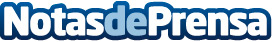 Miguel Camarena enseña cómo entrenar la mentalidad para superar los miedos y las creencias limitantesEl emprendedor Miguel Camarena, un referente en el sector de la salud y el deporte, ofrece del 21 al 24 de junio el evento online gratuito 'Mentalidad MCS', en el que comparte las herramientas de los grandes conferenciantes internacionales para eliminar el pánico escénico, gestionar el estrés y visualizar el futuro para convertirlo en realidadDatos de contacto:Alex MedianoLioc Editorial673034885Nota de prensa publicada en: https://www.notasdeprensa.es/miguel-camarena-ensena-como-entrenar-la Categorias: Internacional Sociedad Eventos Bienestar http://www.notasdeprensa.es